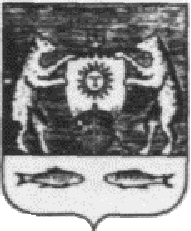 Российская Федерация
Новгородская область Новгородский район
Совет депутатов Борковского сельского поселенияРЕШЕНИЕОт  25.02. 2016 № 7д.БоркиОб оценке деятельности Главы Борковского сельского поселения по итогам ежегодного отчетао результатах своей деятельности и деятельностиАдминистрации Борковского  сельского поселения           В соответствии с Федеральным законом от 06.10.2003 № 131-ФЗ «Об общих принципах организации местного самоуправления в Российской Федерации», Уставом  Борковского  сельского  поселения           Совет депутатов  Борковского сельского поселения РЕШИЛ:   1. Признать деятельность Главы Борковского  сельского поселения по итогам ежегодного отчета о результатах своей деятельности  и деятельности Администрации  Борковского сельского поселения за 2015 год удовлетворительной.   2. Опубликовать решение в муниципальной газете «Борковский вестник» и разместить на официальном сайте Администрации Борковского сельского поселения в информационно-телекоммуникационной сети «Интернет» по адресу: www.borkiadm.ruПредседатель совета депутатовБорковского поселения                                           С.Г.Иванова